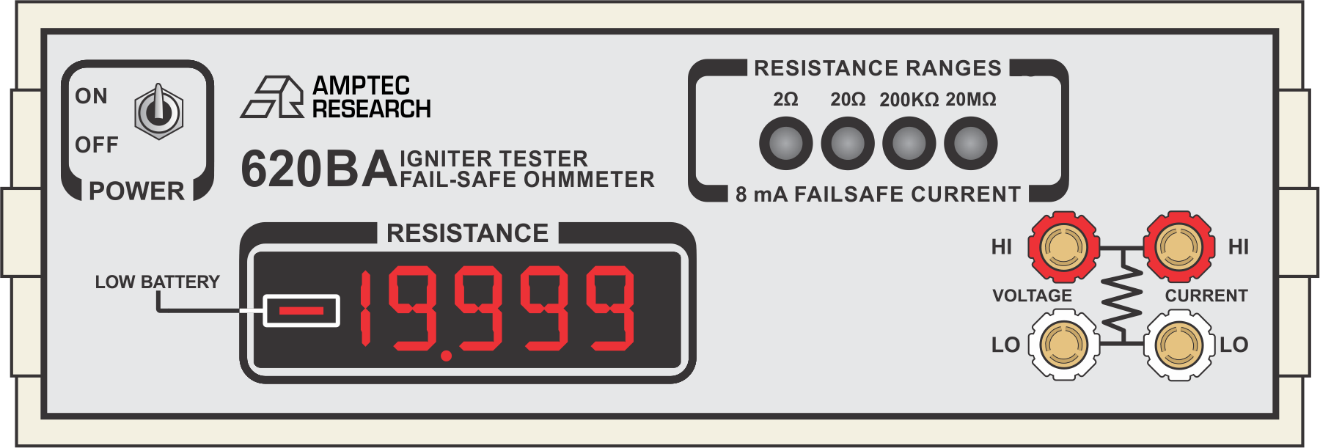 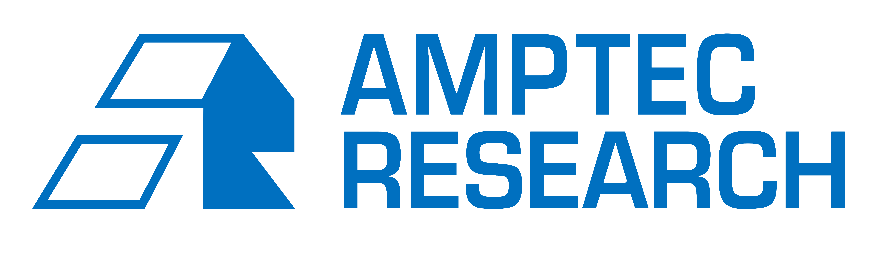 AMPTEC 620BA Igniter Circuit Tester DatasheetThe below specifications apply to units that are purchased as a part of our 620BA Commercial Package with no additional options. For information on the specifications of units with additional options, please refer to the following page.AMPTEC 620BA Range, Resolution, Accuracy, & Current LevelsAMPTEC 620BA Range, Resolution, Accuracy, & Current LevelsAMPTEC 620BA Range, Resolution, Accuracy, & Current LevelsAMPTEC 620BA Range, Resolution, Accuracy, & Current LevelsAMPTEC 620BA Range, Resolution, Accuracy, & Current LevelsRange2 Ω20 Ω200 KΩ20 MΩNominal Current5 mA5 mA0.5 uA5 nAFailsafe Current8 mA8 mA8 mA8 mAResolution100 uΩ1 mΩ10 Ω1 KΩAccuracy± .02% of reading & ± .05% of range± .02% of reading & range± .05% of reading & range± 2% of reading & ± .02% of rangeAMPTEC 620BA General SpecificationsAMPTEC 620BA General SpecificationsAMPTEC 620BA General SpecificationsAMPTEC 620BA General SpecificationsDisplay ……….…………. 4 ½ digit LED display	Display ……….…………. 4 ½ digit LED display	Dimensions ……………..... 9.75” x 10” x 3.25”Dimensions ……………..... 9.75” x 10” x 3.25”Input Voltage ……………... 4.8 VDC maximumInput Voltage ……………... 4.8 VDC maximumInternal Voltage …….…...... 250 VDC maximumInternal Voltage …….…...... 250 VDC maximumLow Battery ….…….………. Display reads”—"	Low Battery ….…….………. Display reads”—"	Open Circuit …….….…………………... 1.6 VDCOpen Circuit …….….…………………... 1.6 VDCOverload/Overrange ……....… Display flashesOverload/Overrange ……....… Display flashesTerminal ……....…… Banana jack binding postsTerminal ……....…… Banana jack binding postsTemperature Coefficient ... ± 0.002% per 1º CTemperature Coefficient ... ± 0.002% per 1º CTemperature Limit (Operating) ……. 0º to 50º CTemperature Limit (Operating) ……. 0º to 50º CTemperature Limit (Storage) .….. -20º to 70º CTemperature Limit (Storage) .….. -20º to 70º CUpdate Rate ……...……. 3 readings per secondUpdate Rate ……...……. 3 readings per secondWeight (Standard Version) ……..….….. 3.5 lbs.Weight (Standard Version) ……..….….. 3.5 lbs.AMPTEC 620BA Power SpecificationsAMPTEC 620BA Power SpecificationsAMPTEC 620BA Power SpecificationsAMPTEC 620BA Power SpecificationsBatteries …..... 4ea 5000 mAh NICAD batteriesBatteries …..... 4ea 5000 mAh NICAD batteriesBattery Charge Time ….... ~8 hrs. til full chargeBattery Charge Time ….... ~8 hrs. til full chargeBattery Charger ……..….…... AMPTEC 620-DCBattery Charger ……..….…... AMPTEC 620-DCBattery Charger Charging Current ….... 2A maxBattery Charger Charging Current ….... 2A maxBattery Charger Input …………... 90 – 264 VACBattery Charger Input …………... 90 – 264 VACBattery Life ……………. 1000 cycles or 3 yearsBattery Life ……………. 1000 cycles or 3 yearsBattery Charger Output …….…….…….… 5.9VBattery Charger Output …….…….…….… 5.9VOP-232 RS232C Interface SpecificationsOP-232 RS232C Interface SpecificationsOP-232 RS232C Interface SpecificationsOP-232 RS232C Interface SpecificationsThis option enables your unit to connect to a computer and receive commands via RS232C. OP-232 comes standard with the purchase of a 620BA Igniter Tester.This option enables your unit to connect to a computer and receive commands via RS232C. OP-232 comes standard with the purchase of a 620BA Igniter Tester.This option enables your unit to connect to a computer and receive commands via RS232C. OP-232 comes standard with the purchase of a 620BA Igniter Tester.This option enables your unit to connect to a computer and receive commands via RS232C. OP-232 comes standard with the purchase of a 620BA Igniter Tester.Connection ………..…....…..... DE-9 connectorConnection ………..…....…..... DE-9 connectorRear terminal block …. 4 Gold-Plated terminalsRear terminal block …. 4 Gold-Plated terminalsAMPTEC 620BA Igniter Circuit Tester Datasheet ContinuedAMPTEC 620BA Igniter Circuit Tester Datasheet ContinuedAMPTEC 620BA Igniter Circuit Tester Datasheet ContinuedAMPTEC 620BA Igniter Circuit Tester Datasheet ContinuedOP-247 Optically Isolated Power SpecificationsOP-247 Optically Isolated Power SpecificationsOP-247 Optically Isolated Power SpecificationsOP-247 Optically Isolated Power SpecificationsThis option enables your unit to be ran via AC power, allowing for uninterrupted use. Unless otherwise noted in the table below, all other specifications match those listed in the general specifications section.This option enables your unit to be ran via AC power, allowing for uninterrupted use. Unless otherwise noted in the table below, all other specifications match those listed in the general specifications section.This option enables your unit to be ran via AC power, allowing for uninterrupted use. Unless otherwise noted in the table below, all other specifications match those listed in the general specifications section.This option enables your unit to be ran via AC power, allowing for uninterrupted use. Unless otherwise noted in the table below, all other specifications match those listed in the general specifications section.AC/DC adaptor …..….…...… AMPTEC 247-DCAC/DC adaptor …..….…...… AMPTEC 247-DCAdaptor input ……..….…..……..……. 120VACAdaptor input ……..….…..……..……. 120VACAdaptor output ……..……...…..……… 24 VDCAdaptor output ……..……...…..……… 24 VDCUnit Weight ……………..…..………..… 2.3 lbsUnit Weight ……………..…..………..… 2.3 lbsOp-519 Rack Mount SpecificationsOp-519 Rack Mount SpecificationsOp-519 Rack Mount SpecificationsOp-519 Rack Mount SpecificationsThis option, OP-519S (for single units) and OP-519D (for dual units), allows your unit to be rack mounted. Unless otherwise noted in the table below, all other specifications match those listed in the general specifications section.This option, OP-519S (for single units) and OP-519D (for dual units), allows your unit to be rack mounted. Unless otherwise noted in the table below, all other specifications match those listed in the general specifications section.This option, OP-519S (for single units) and OP-519D (for dual units), allows your unit to be rack mounted. Unless otherwise noted in the table below, all other specifications match those listed in the general specifications section.This option, OP-519S (for single units) and OP-519D (for dual units), allows your unit to be rack mounted. Unless otherwise noted in the table below, all other specifications match those listed in the general specifications section.OP-519S (Single Unit)OP-519S (Single Unit)OP-519D (Dual Units)OP-519D (Dual Units)Dimensions …………..….. 19” x 3.5” x 10”Dimensions …………..….. 19” x 3.5” x 10”Dimensions ……………….. 19” x 3.5” x 10” Dimensions ……………….. 19” x 3.5” x 10” Materials ….…. ABS plastic face, aluminumMaterials ….…. ABS plastic face, aluminumMaterials ……... ABS plastic face, aluminumMaterials ……... ABS plastic face, aluminumWeight …….….…. 2.3 lbs (plus unit weight)Weight …….….…. 2.3 lbs (plus unit weight)Weight ……….…. 2.1 lbs (plus unit weights)Weight ……….…. 2.1 lbs (plus unit weights)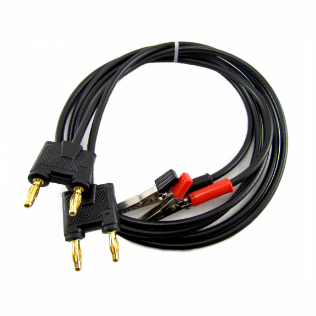 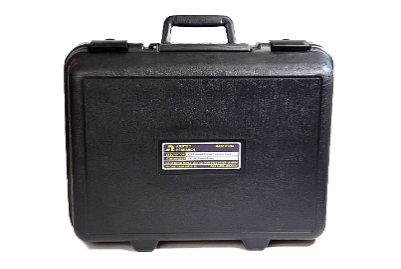 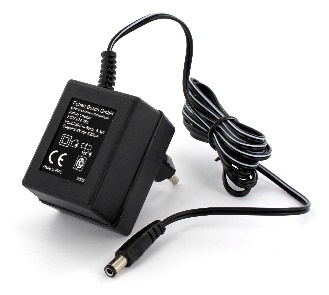 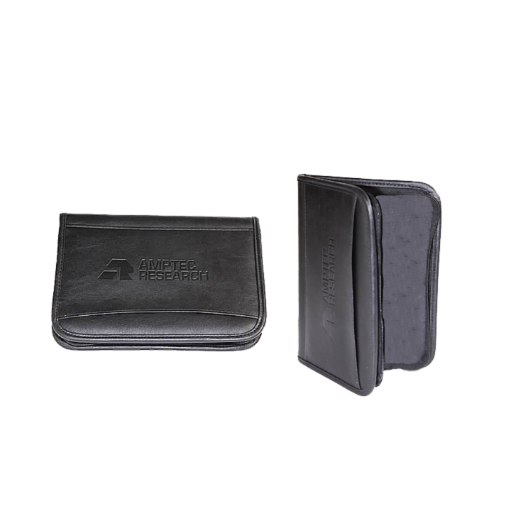 AMPTEC 620BA Ordering InformationAMPTEC 620BA Ordering InformationAMPTEC 620BA Ordering InformationAMPTEC 620BA Ordering Information620BAIgniter tester, OP-300 leads, 620-DC battery charger, N.I.S.T. calibration certificateIgniter tester, OP-300 leads, 620-DC battery charger, N.I.S.T. calibration certificateIgniter tester, OP-300 leads, 620-DC battery charger, N.I.S.T. calibration certificateOP-100Meter transit/hard shell caseMeter transit/hard shell caseOP-110Test lead storage pouchTest lead storage pouchOP-232RS232C computer InterfaceRS232C computer InterfaceOP-247Optically isolated powerOptically isolated powerOP-290Alligator clip test lead setAlligator clip test lead setOP-300Gold plated 4-Wire Kelvin clip leadsGold plated 4-Wire Kelvin clip leadsOP-3025-way banana jack backed Kelvin clips5-way banana jack backed Kelvin clipsOP-401Gold plated single tip Kelvin probesGold plated single tip Kelvin probesOP-519SSingle rack mount traySingle rack mount trayOP-519DDual rack mount trayDual rack mount trayThe above is only a small selection of the accessories that are compatible with the 620BA meter. For a full list or pricing information, please contact us via our website: www.amptec.com The above is only a small selection of the accessories that are compatible with the 620BA meter. For a full list or pricing information, please contact us via our website: www.amptec.com The above is only a small selection of the accessories that are compatible with the 620BA meter. For a full list or pricing information, please contact us via our website: www.amptec.com The above is only a small selection of the accessories that are compatible with the 620BA meter. For a full list or pricing information, please contact us via our website: www.amptec.com 